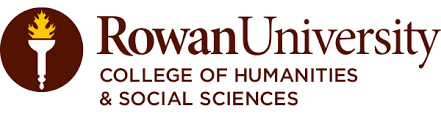 Weekly Journal Form:	Name:    	Week # Placement: Hours: Excluding client names, describe the individual or family with whom you worked  (ie- “16 year old Asian male” or “Site supervisor”)Describe the experience you had with the individual or family:What did you learn? What were the “take aways” from this experience? What Core Competency was this related to?What were some of your thoughts or feelings about the above experience?